SzitakötőBúth Emília Téli álom című versének feldolgozásaJelleg: óravázlatTantárgy: Rajz és vizuális kultúra (két egymást követő tanóra)Korcsoport: 3. osztály (tanulásban akadályozottak)Az óra célja: A környezet anyagaival kapcsolatos ismeretek bővítése. Minél nagyobb önállóság elérése eszközhasználatban (ecset, olló, ragasztó). Festés, ecsetkezelés gyakorlása. Mintázás gyakorlása, egyszerű formák rajzolása.Fejlesztési területek: Finommotorika, kreativitás, szókincs, időbeli tájékozódás, együttműködési készségTantárgyi koncentráció: környezetismeret (évszakok és jellemzőik, a természet télen, jég keletkezése)magyar irodalom (vers olvasása, jellemzőinek megbeszélése)Eszközök: Szitakötő folyóirat, interaktív tábla, projektor, papírtányér, kék színű tempera, ecset, fekete kontúrfilc és színes filctollak, olló, fóliaEgy elkészült „befagyott tó”: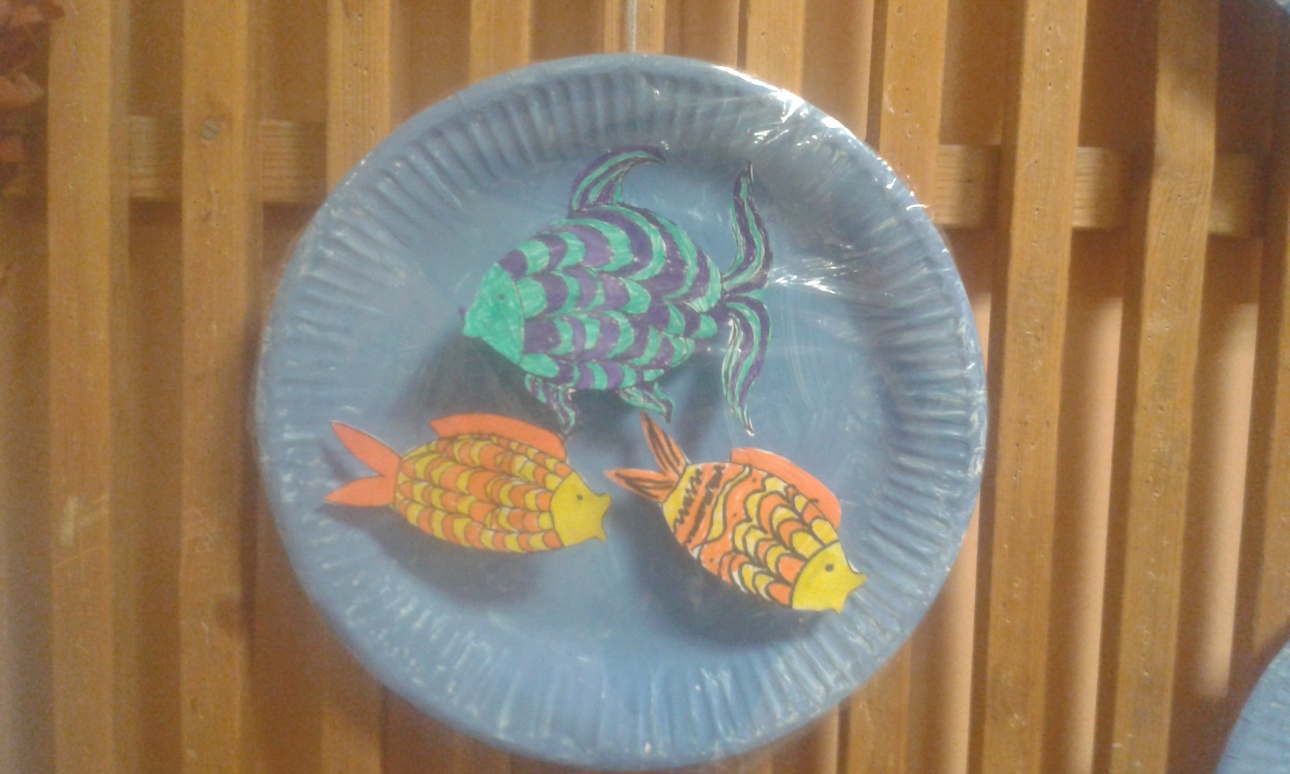 A kész faliújság a verssel és a tavakkal: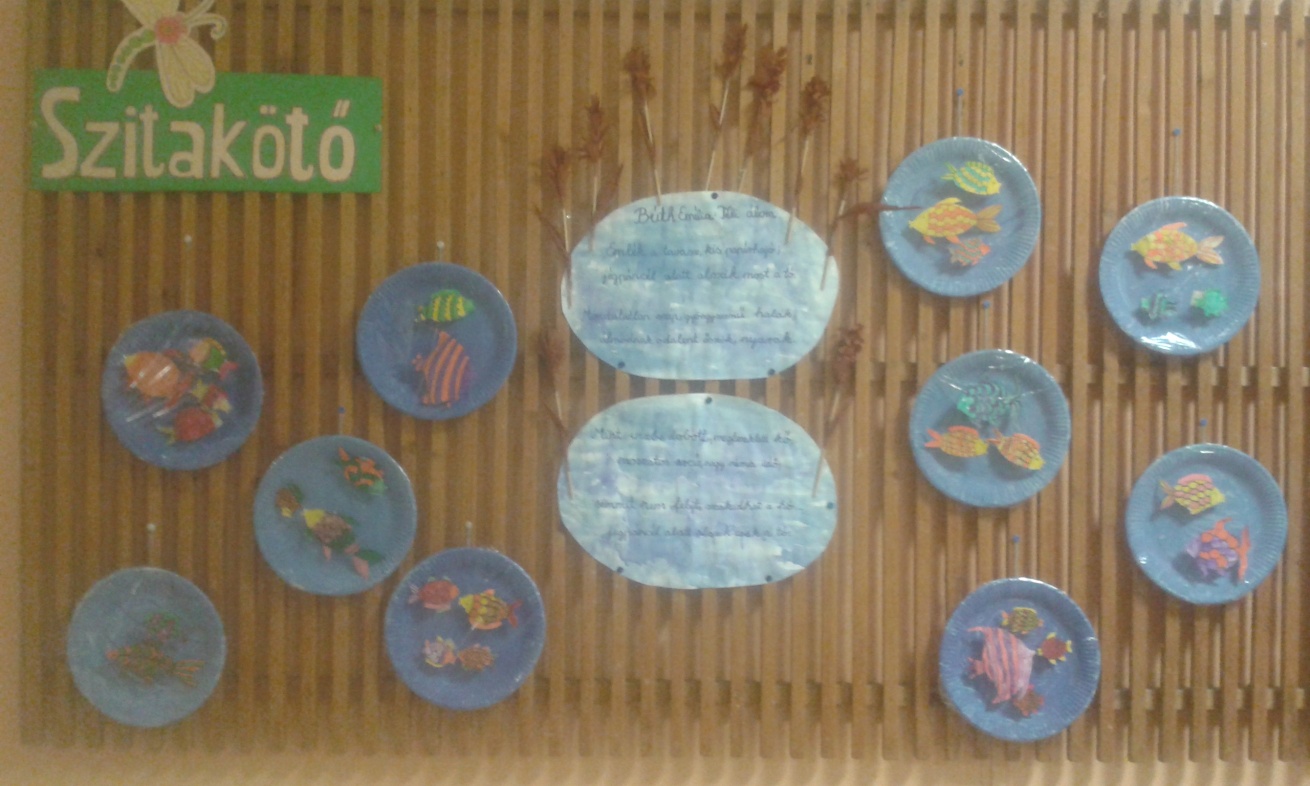 Idő-keretKépzési tartalom, tevékenységi formaEszközök, módszerek, munkaformák5’Bevezető rész:A vers bevezetése, meghallgatása„A mai órán egy szép verset olvasunk és egy ehhez kapcsolódó alkotást fogunk készíteni. Felolvasom a tanulóknak a Szitakötő folyóiratból Búth Emília Téli álom című versét. Előtte megfigyelési szempontok adása: milyen évszakban játszódik a vers? Mi történik a tóval és lakóival ebben az évszakban?Eszközök: Szitakötő folyóirat Módszerek: beszélgetés, tanári bemutatás, tanári kérdés-tanulói válaszMunkaforma: frontális5’Gondolatok megfogalmazása a verssel kapcsolatbanMegbeszéljük, kinek mi jutott eszébe a versről.Irányított kérdések: Milyen évszakot mutat be a vers? Ti szeretitek ezt az évszakot? Milyen ilyenkor a természet? Mi történik a tavakkal, vizekkel télen, ha sokáig van hideg? Képek nézegetése interaktív táblán befagyott tavakról. Balesetvédelem, felhívás a jeges tavon történő csúszkálás veszélyeire.Eszközök: Szitakötő folyóirat, projektor, interaktív táblaMódszerek: tanári kérdés-tanulói válaszMunkaforma: frontális5’Versolvasás, évszakok keresése a versben4 csoportba osztom a gyerekeket. Minden csoport kap egy Szitakötő folyóiratot.„Olvassátok el a verset! Keressétek meg, milyen évszakok szerepelnek a versben és írjátok le!”(tavasz, nyár, ősz, tél)Eszközök: Szitakötő folyóirat, ceruza, papírMódszerek: cselekedtetés, ellenőrzésMunkaforma: kiscsoportos munka5’Évszakok párosításaMinden csapat kap 4 szócsíkot az évszakok nevével ellátva és néhány mondatcsíkot az évszakokhoz kapcsolódó jellemzőkről, a természet változásairól az egyes évszakokban.„Olvassátok el a mondatokat és rakjátok a megfelelő évszak alá neve alá!”Mondatcsíkokon: Ebben az évszakban a lombhullató fák kopaszok. Ebben az évszakban a legmelegebb az idő. stb. (A környezetismeret tananyaghoz kapcsolódva.)Eszközök: évszakkártyák és mondatcsíkokMódszerek: cselekedtetés, ellenőrzés, értékelésMunkaforma: kiscsoportos munka5’Fő rész:A meséhez kapcsolódó produktum elkészítéseSzükséges eszközök előkészítése, az elkészítés menetének ismertetése. Bemutatom a mintadarabot a tanulóknak. Felsoroljuk, milyen eszközök kellenek a befagyott tó elkészítéséhez, előkészítjük ezeket. Eszközök: olló, ragasztó, filctollak, festék, ecset, papírtányér, fóliaMódszerek: megbeszélés, motiválásMunkaforma: egyéni, frontális10’Papírtányérok festéseMinden tanuló kifest egy papírtányért világoskék vagy sötétkék színű temperával egyéni választás alapján.Eszközök: papírtányér, ecset, temperaMódszerek: gyakorlás, cselekedtetés, motiválásMunkaforma: egyéni20’Halak mintázása, díszítése, színezéseSokféle méretű és formájú hal körvonalat helyezek el kis papírokon egy padon. A tanulók egyesével kijönnek választani néhányat (mérettől függően 2-5 halat) ezekből. Fekete filctoll segítségével mintát rajzolnak a halaknak (pl. pikkelyeket, szemet). Ezután színes filctollak segítségével kiszínezik a megrajzolt kontúrvonalakat.Eszközök: halak körvonala papíron, fekete és színes filctollakMódszerek: cselekedtetés, gyakorlás, differenciálás (segítségadás mértékében – halak mintázása)Munkaforma: egyéni5’Halak kivágása„Nagyon szépen kidíszítettétek a halakat! Most vágjátok is ki őket!”Eszközök: olló, kidíszített halakMódszerek: értékelés, cselekedtetés, gyakorlásMunkaforma: egyéni10’Befejező rész:A befagyott halastavak összeállításaMinden tanulóhoz odamegyek, és segítek nekik a tó összeállításában. A tanulók elhelyezik a halakat tetszés szerint a tóban. Kis kartonpapír csíkot harmonikaszerűen behajtanak. Egyik végét ragasztóval a halhoz rögzítik, másik végét a tányérhoz, így a halak térbeli hatást keltenek. Levágok mindenkinek egy fóliadarabot, melyet a tányérhoz rögzítünk, így a halak a „jég alá” kerülnek.Eszközök: kifestett papírtányérok, kivágott halak, ragasztó, kartonpapír csíkok, fólia, ollóMódszerek: differenciálás (segítségadás mértékében)Munkaforma: egyéni5’Faliújság díszítése a kész munkákkalIskolánk Szitakötő faliújságának díszítése a befagyott halastavakkal és a feldolgozott verssel. A kész munkák értékelése. Fénykép készítése a faliújságról.Eszközök: kész befagyott tavakMódszerek: értékelés,  motiválásMunkaforma: frontális5’Eszközök elpakolása, az óra lezárásaA használt eszközök elpakolása, rendrakás. A tanulók munkájának értékelése, érzések, gondolatok megfogalmazása az órával kapcsolatban. Eszközök: a használt eszközökMódszerek: értékelésMunkaforma: egyéni, frontális